MitgliedschaftsantragHiermit wird unter Anerkennung der TeleTrusT-Satzung und der TeleTrusT-Beitragsordnung die TeleTrusT-Mitgliedschaft beantragt. 
Unternehmens-/Organisationsprofil
(kurze, neutrale, nichtwerbliche Unternehmensbeschreibung, nicht in der "wir"-Form, keine Produktmarkennennung, keine Fremdunternehmensnennung, keine starren Zeitraumangaben wie z.B. "seit 20 Jahren")Interessenschwerpunkte
(Besondere fachliche Interessenschwerpunkte bei der Mitarbeit in TeleTrusT; Stichworte)Erfassung und Verarbeitung personenbezogener Daten durch TeleTrusT1) TeleTrusT erfasst und verarbeitet personenbezogene Daten im Rahmen- einer Verbandsmitgliedschaft,- einer erklärten Mitwirkung bei Verbandsaktivitäten,- eines erklärten Interesses an Verbandsaktivitäten,- einer angemeldeten Teilnahme an TeleTrusT-Veranstaltungen,- einer Personenzertifizierung gemäß den TeleTrusT-eigenen Personenzertifizierungsprogrammen,- eines berechtigten Interesses des Verbandes, z.B. zur Gestaltung der fachlichen und politischen Meinungsbildung,- der Zweckbestimmung von bestehenden Vertragsverhältnissen oder vertragsähnlichen Anbahnungsverhältnissensowie- zur Rechnungslegung,- zur Beantwortung von Anfragen.Insgesamt gelten die Maßgaben aus der TeleTrusT-Datenschutzerklärung (https://www.teletrust.de/ueber-teletrust/datenschutzerklaerung).2) Erfassung und Verarbeitung beschränken sich auf Adressdaten für schriftliche und elektronische Kommunikation. Die Datenverarbeitung, insbesondere Speicherung, erfolgt für die Laufdauer der Mitgliedschaft bzw. Mitwirkung im Verband bzw. der vertraglichen Beziehungen und darüber hinaus nur, soweit dies durch Rechtsvorschriften - wie z.B. steuerrechtliche Aufbewahrungsfristen - vorgeschrieben ist. Die Teilnehmerlisten von TeleTrusT-Veranstaltungen werden für steuerrechtliche Zwecke, ggf. für subventionsrechtliche Zwecke und für die nachträgliche Erteilung von Teilnahmebescheinigungen bis zu 10 Jahre gespeichert.3) Für die E-Mail-Kommunikation werden personenbezogene E-Mail-Adressen erfasst und unter Nutzung von Standard-Mailprogrammen verarbeitet bzw. verwendet. Dabei kann anlassbezogen eine Übertragung nach außerhalb der EU erfolgen.Mit der Antragstellung willigt der Antragssteller in diesem Rahmen in die Erfassung und Verarbeitung der personenbezogenen Daten aus diesem Antrag ein.Der Mitgliedschaftsantrag wird dem TeleTrusT-Vorstand zur formellen Beschlussfassung zugeleitet. Die Entscheidung des TeleTrusT-Vorstandes zum Aufnahmeantrag wird dem Antragsteller durch das Aufnahmeschreiben mit Mitgliedschaftsurkunde mitgeteilt.Ort, Datum											Name, UnterschriftTeleTrusT – Bundesverband IT-Sicherheit e.V.Der IT-Sicherheitsverband.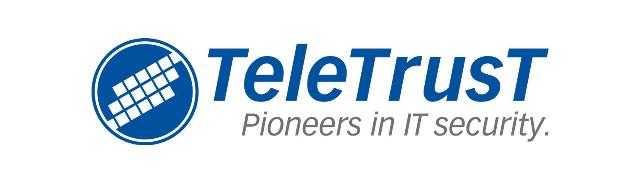 Unternehmens-/OrganisationsnameStraße, Stadt, PLZAnsprechpartner (Name, Titel)TelefonTelefaxPersonalisierte E-Mail-AdresseE-Mail-Adresse zur Veröffentlichung auf TeleTrusT-WebsiteWebadresse zur Veröffentlichung auf TeleTrusT-WebsiteAnzahl der Mitarbeiter/Mitglieder